Saarpfalz-Touristik, Paradeplatz 4, 66440 Blieskastel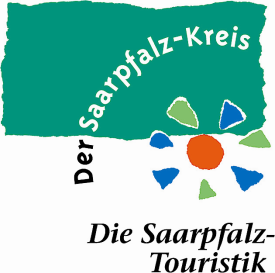 Presse-Mitteilung														21. Oktober 2021				Neuer Kalender 2022 – Freizeiterlebnisse in der Biosphäre Bliesgau und der Saarpfalz im Familien- und Freizeitplaner Schon die Titelseite mit der Bio-Tour auf dem Wintringer Hof macht Lust auf mehr Entdeckungstouren in der Saarpfalz und in der Biosphäre Bliesgau. „Der Kalender 2022 wurde aufgrund der sehr guten Resonanz in den vergangenen Jahren wieder mit praktischen Planungsspalten für die Familienmitglieder inklusive Freizeittipps auf der Rückseite herausgebracht“, stellte Landrat Dr. Theophil Gallo fest, er ist Verbandsvorsteher der Saarpfalz-Touristik und Verwaltungsratsvorsitzender der Kreissparkasse Saarpfalz. Beide Organisationen haben auch in diesem Jahr den Kalender wieder gemeinsam publiziert. Weiter führte er aus: „Auch die dritte Auflage des Familien- und Freizeitplaner stellt tolle Ausflugsmöglichkeiten für die ganze Familie vor, damit sie ihre Heimat entdecken können.“ Die zwölf Monatsblätter wollen Lust machen, die Region kennen zu lernen und präsentieren wieder Interessantes, Neues, Altes und Geheimnisvolles. So bekommen die Familien zum Beispiel im Museum für dörfliche Alltagskultur und dem Museum des Saarländischen Aberglaubens in Rubenheim Einblicke in die Wohnkultur- und Alltagskultur unserer Vorfahren. Wie hart das Leben der Bergleute in unserer Heimat war, erfährt man auf der Bexbacher Bergmannstour, einer Lauschtour in die große Zeit der saarländischen Steinkohle. Auf der Lauschtour durch St. Ingbert wird es bayrisch und wenn man Glück hat, hört man das Glockenspiel der Engelbertskirche, das an Werktagen um 12 Uhr das Lied „Glück auf, Glück auf, der Steiger kommt“ spielt. Ein lohnendes Ziel ist auch die Merburg im idyllischen Lambsbachtal mit anschließender Einkehr in der naheliegenden Fischerhütte mit kleinem Fischweiher. Auf dem Klosterberg bei Wörschweiler können die Besucher der spannenden Geschichte des Klosters nachspüren und einen tollen Ausblick ins Bliestal genießen. Nicht weniger geschichtsträchtig ist das Kleinod Gräfinthal mit seinem Benediktinerkloster, der Naturbühne und den schönen Ausflugslokalen. Auch hoch zu Ross lohnt es sich den Bliesgau zu entdecken. Die Reiterhöfe im Mandelbachtal bieten mit ihren unterschiedlichen Angeboten ein ganzjähriges Reitvergnügen an. Erlebnisreiche Wanderungen versprechen der Schmetterlingspfad in Kirkel oder der Mariannenweg in Blieskastel, der die Barockzeit wiederaufleben lässt. Eher entspannt kann man den Glashütter Weiher umrunden und das frische Quellwasser der Kneippanlage zur Abkühlung nutzen. Ruhe und Einkehr bietet die Kapelle auf dem Geistkircher Hof. Hier kann man sich nach einem kleinen Spaziergang im Geißbachtal mit regionalen Produkten vom Geistkircher Hof eindecken.Auch die beiden Sparkassenvorstände Armin Reinke und Stefan Gessner sind in diesem Jahr wieder mit der reibungslosen Zusammenarbeit zwischen den Kooperationspartnern und dem vorliegenden Kalender sehr zufrieden. Der Familien- und Freizeitplaner 2022 wird von der Kreissparkasse Saarpfalz in den Filialen an ihre Kundinnen und Kunden verteilt. Zusätzlich ist er bei den Kultur- und Verkehrsämtern der Kommunen und bei der Saarpfalz-Touristik, Paradeplatz 4, 66440 Blieskastel, Tel.: (0 68 41) 104 7174, Internet: www.saarpfalz-touristik.de , Mail: touristik@saarpfalz-kreis.de kostenfrei erhältlich. 